SOLICITAÇÃO DE ( X ) DIÁRIAS  (   ) PASSAGENS     Em caso de veículo próprio, informar a distância percorrida (em km): _________________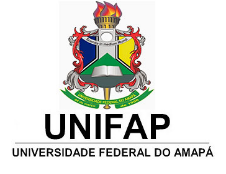 MINISTÉRIO DA EDUCAÇÃOUNIVERSIDADE FEDERAL DO AMAPÁ – UNIFAPFORMULÁRIO DE DIÁRIAS E PASSAGENS 1. IDENTIFICAÇÃO 1. IDENTIFICAÇÃO 1. IDENTIFICAÇÃO 1. IDENTIFICAÇÃO 1. IDENTIFICAÇÃO 1. IDENTIFICAÇÃO 1. IDENTIFICAÇÃO 1. IDENTIFICAÇÃO 1. IDENTIFICAÇÃO 1. IDENTIFICAÇÃO 1. IDENTIFICAÇÃO 1. IDENTIFICAÇÃO 1. IDENTIFICAÇÃO (X) Servidor     ( X ) Colaborador Eventual     (  ) Convidado     (  ) Outros:Obs.: Não-servidor deve anexar cópia de documento oficial com foto.(X) Servidor     ( X ) Colaborador Eventual     (  ) Convidado     (  ) Outros:Obs.: Não-servidor deve anexar cópia de documento oficial com foto.(X) Servidor     ( X ) Colaborador Eventual     (  ) Convidado     (  ) Outros:Obs.: Não-servidor deve anexar cópia de documento oficial com foto.(X) Servidor     ( X ) Colaborador Eventual     (  ) Convidado     (  ) Outros:Obs.: Não-servidor deve anexar cópia de documento oficial com foto.(X) Servidor     ( X ) Colaborador Eventual     (  ) Convidado     (  ) Outros:Obs.: Não-servidor deve anexar cópia de documento oficial com foto.(X) Servidor     ( X ) Colaborador Eventual     (  ) Convidado     (  ) Outros:Obs.: Não-servidor deve anexar cópia de documento oficial com foto.(X) Servidor     ( X ) Colaborador Eventual     (  ) Convidado     (  ) Outros:Obs.: Não-servidor deve anexar cópia de documento oficial com foto.(X) Servidor     ( X ) Colaborador Eventual     (  ) Convidado     (  ) Outros:Obs.: Não-servidor deve anexar cópia de documento oficial com foto.(X) Servidor     ( X ) Colaborador Eventual     (  ) Convidado     (  ) Outros:Obs.: Não-servidor deve anexar cópia de documento oficial com foto.(X) Servidor     ( X ) Colaborador Eventual     (  ) Convidado     (  ) Outros:Obs.: Não-servidor deve anexar cópia de documento oficial com foto.(X) Servidor     ( X ) Colaborador Eventual     (  ) Convidado     (  ) Outros:Obs.: Não-servidor deve anexar cópia de documento oficial com foto.(X) Servidor     ( X ) Colaborador Eventual     (  ) Convidado     (  ) Outros:Obs.: Não-servidor deve anexar cópia de documento oficial com foto.(X) Servidor     ( X ) Colaborador Eventual     (  ) Convidado     (  ) Outros:Obs.: Não-servidor deve anexar cópia de documento oficial com foto.Nome CompletoNome CompletoAGUINALDO MONTEIRO NUNES (Mat. Siape 1126042)AGUINALDO MONTEIRO NUNES (Mat. Siape 1126042)AGUINALDO MONTEIRO NUNES (Mat. Siape 1126042)AGUINALDO MONTEIRO NUNES (Mat. Siape 1126042)AGUINALDO MONTEIRO NUNES (Mat. Siape 1126042)AGUINALDO MONTEIRO NUNES (Mat. Siape 1126042)AGUINALDO MONTEIRO NUNES (Mat. Siape 1126042)AGUINALDO MONTEIRO NUNES (Mat. Siape 1126042)AGUINALDO MONTEIRO NUNES (Mat. Siape 1126042)AGUINALDO MONTEIRO NUNES (Mat. Siape 1126042)AGUINALDO MONTEIRO NUNES (Mat. Siape 1126042)CPF/RGCPF/RGLei nº 14.534/2023(CPF número único de identificação)Lei nº 14.534/2023(CPF número único de identificação)Lei nº 14.534/2023(CPF número único de identificação)Lei nº 14.534/2023(CPF número único de identificação)083.181.662-72083.181.662-72083.181.662-72Nacionalidade Nacionalidade brasileirabrasileirabrasileirabrasileirabrasileirabrasileirabrasileirabrasileirabrasileirabrasileirabrasileiraE-mailE-mailadm.aguinaldo27@gmail.com adm.aguinaldo27@gmail.com adm.aguinaldo27@gmail.com adm.aguinaldo27@gmail.com prosear@unifap.br prosear@unifap.br prosear@unifap.br aguinaldonunes@unifap.br aguinaldonunes@unifap.br aguinaldonunes@unifap.br aguinaldonunes@unifap.br EndereçoEndereçoAV WILSON CARVALHO, 2307, ZERAO, MACAPÁ-AP, CEP 68903-025AV WILSON CARVALHO, 2307, ZERAO, MACAPÁ-AP, CEP 68903-025AV WILSON CARVALHO, 2307, ZERAO, MACAPÁ-AP, CEP 68903-025AV WILSON CARVALHO, 2307, ZERAO, MACAPÁ-AP, CEP 68903-025AV WILSON CARVALHO, 2307, ZERAO, MACAPÁ-AP, CEP 68903-025AV WILSON CARVALHO, 2307, ZERAO, MACAPÁ-AP, CEP 68903-025AV WILSON CARVALHO, 2307, ZERAO, MACAPÁ-AP, CEP 68903-025AV WILSON CARVALHO, 2307, ZERAO, MACAPÁ-AP, CEP 68903-025AV WILSON CARVALHO, 2307, ZERAO, MACAPÁ-AP, CEP 68903-025AV WILSON CARVALHO, 2307, ZERAO, MACAPÁ-AP, CEP 68903-025AV WILSON CARVALHO, 2307, ZERAO, MACAPÁ-AP, CEP 68903-025EscolaridadeEscolaridadeGraduação SuperiorGraduação SuperiorGraduação SuperiorGraduação SuperiorGraduação SuperiorGraduação SuperiorGraduação SuperiorGraduação SuperiorGraduação SuperiorGraduação SuperiorGraduação SuperiorCampus ou Instituição de origemCampus ou Instituição de origemCampus Marco Zero, UnifapCampus Marco Zero, UnifapCampus Marco Zero, UnifapCampus Marco Zero, UnifapCampus Marco Zero, UnifapCampus Marco Zero, UnifapCampus Marco Zero, UnifapCampus Marco Zero, UnifapCampus Marco Zero, UnifapCampus Marco Zero, UnifapCampus Marco Zero, UnifapCargo ou FunçãoCargo ou FunçãoServidor, Colaborador do projetoServidor, Colaborador do projetoServidor, Colaborador do projetoServidor, Colaborador do projetoServidor, Colaborador do projetoServidor, Colaborador do projetoServidor, Colaborador do projetoServidor, Colaborador do projetoServidor, Colaborador do projetoServidor, Colaborador do projetoServidor, Colaborador do projeto2. DADOS BANCÁRIOS2. DADOS BANCÁRIOS2. DADOS BANCÁRIOS2. DADOS BANCÁRIOS2. DADOS BANCÁRIOS2. DADOS BANCÁRIOS2. DADOS BANCÁRIOS2. DADOS BANCÁRIOS2. DADOS BANCÁRIOS2. DADOS BANCÁRIOS2. DADOS BANCÁRIOS2. DADOS BANCÁRIOS2. DADOS BANCÁRIOSBancoBANCO ITAU S.A.BANCO ITAU S.A.BANCO ITAU S.A.BANCO ITAU S.A.Código do BancoCódigo do BancoAgência011387011387011387011387Conta correnteConta corrente000000043473100000004347310000000434731000000043473100000004347310000000434731*Obs.: Dados bancários os mesmos cadastrados no SIGEP, FOLHA DE PAGAMENTO DO SERVIDOR. *Obs.: Dados bancários os mesmos cadastrados no SIGEP, FOLHA DE PAGAMENTO DO SERVIDOR. *Obs.: Dados bancários os mesmos cadastrados no SIGEP, FOLHA DE PAGAMENTO DO SERVIDOR. *Obs.: Dados bancários os mesmos cadastrados no SIGEP, FOLHA DE PAGAMENTO DO SERVIDOR. *Obs.: Dados bancários os mesmos cadastrados no SIGEP, FOLHA DE PAGAMENTO DO SERVIDOR. *Obs.: Dados bancários os mesmos cadastrados no SIGEP, FOLHA DE PAGAMENTO DO SERVIDOR. *Obs.: Dados bancários os mesmos cadastrados no SIGEP, FOLHA DE PAGAMENTO DO SERVIDOR. *Obs.: Dados bancários os mesmos cadastrados no SIGEP, FOLHA DE PAGAMENTO DO SERVIDOR. *Obs.: Dados bancários os mesmos cadastrados no SIGEP, FOLHA DE PAGAMENTO DO SERVIDOR. *Obs.: Dados bancários os mesmos cadastrados no SIGEP, FOLHA DE PAGAMENTO DO SERVIDOR. *Obs.: Dados bancários os mesmos cadastrados no SIGEP, FOLHA DE PAGAMENTO DO SERVIDOR. 3. DESCRIÇÃO DO MOTIVO / OBJETIVO DA VIAGEM 3. DESCRIÇÃO DO MOTIVO / OBJETIVO DA VIAGEM 3. DESCRIÇÃO DO MOTIVO / OBJETIVO DA VIAGEM 3. DESCRIÇÃO DO MOTIVO / OBJETIVO DA VIAGEM 3. DESCRIÇÃO DO MOTIVO / OBJETIVO DA VIAGEM 3. DESCRIÇÃO DO MOTIVO / OBJETIVO DA VIAGEM 3. DESCRIÇÃO DO MOTIVO / OBJETIVO DA VIAGEM 3. DESCRIÇÃO DO MOTIVO / OBJETIVO DA VIAGEM 3. DESCRIÇÃO DO MOTIVO / OBJETIVO DA VIAGEM 3. DESCRIÇÃO DO MOTIVO / OBJETIVO DA VIAGEM 3. DESCRIÇÃO DO MOTIVO / OBJETIVO DA VIAGEM 3. DESCRIÇÃO DO MOTIVO / OBJETIVO DA VIAGEM 3. DESCRIÇÃO DO MOTIVO / OBJETIVO DA VIAGEM atividade pela UNIFAP, de modo a levar o projeto social junto aos moradores do interior do estado do Amapá, referente estudo de Implantação. PROJETO PJ079-2022 DEX/PROEAC, PROSEAR/UNIFAP, NO INTERIOR LEVANDO A UNIVERSIDADE “FORA DOS MUROS”. NO MUNICÍPIO DO FERREIRA GOMES/AP. “PROJETO SOCIAL ENSINAR E APRENDER” SITE HTTPS://WWW2.UNIFAP.BR/PROSEAR/ , no período de  a .atividade pela UNIFAP, de modo a levar o projeto social junto aos moradores do interior do estado do Amapá, referente estudo de Implantação. PROJETO PJ079-2022 DEX/PROEAC, PROSEAR/UNIFAP, NO INTERIOR LEVANDO A UNIVERSIDADE “FORA DOS MUROS”. NO MUNICÍPIO DO FERREIRA GOMES/AP. “PROJETO SOCIAL ENSINAR E APRENDER” SITE HTTPS://WWW2.UNIFAP.BR/PROSEAR/ , no período de  a .atividade pela UNIFAP, de modo a levar o projeto social junto aos moradores do interior do estado do Amapá, referente estudo de Implantação. PROJETO PJ079-2022 DEX/PROEAC, PROSEAR/UNIFAP, NO INTERIOR LEVANDO A UNIVERSIDADE “FORA DOS MUROS”. NO MUNICÍPIO DO FERREIRA GOMES/AP. “PROJETO SOCIAL ENSINAR E APRENDER” SITE HTTPS://WWW2.UNIFAP.BR/PROSEAR/ , no período de  a .atividade pela UNIFAP, de modo a levar o projeto social junto aos moradores do interior do estado do Amapá, referente estudo de Implantação. PROJETO PJ079-2022 DEX/PROEAC, PROSEAR/UNIFAP, NO INTERIOR LEVANDO A UNIVERSIDADE “FORA DOS MUROS”. NO MUNICÍPIO DO FERREIRA GOMES/AP. “PROJETO SOCIAL ENSINAR E APRENDER” SITE HTTPS://WWW2.UNIFAP.BR/PROSEAR/ , no período de  a .atividade pela UNIFAP, de modo a levar o projeto social junto aos moradores do interior do estado do Amapá, referente estudo de Implantação. PROJETO PJ079-2022 DEX/PROEAC, PROSEAR/UNIFAP, NO INTERIOR LEVANDO A UNIVERSIDADE “FORA DOS MUROS”. NO MUNICÍPIO DO FERREIRA GOMES/AP. “PROJETO SOCIAL ENSINAR E APRENDER” SITE HTTPS://WWW2.UNIFAP.BR/PROSEAR/ , no período de  a .atividade pela UNIFAP, de modo a levar o projeto social junto aos moradores do interior do estado do Amapá, referente estudo de Implantação. PROJETO PJ079-2022 DEX/PROEAC, PROSEAR/UNIFAP, NO INTERIOR LEVANDO A UNIVERSIDADE “FORA DOS MUROS”. NO MUNICÍPIO DO FERREIRA GOMES/AP. “PROJETO SOCIAL ENSINAR E APRENDER” SITE HTTPS://WWW2.UNIFAP.BR/PROSEAR/ , no período de  a .atividade pela UNIFAP, de modo a levar o projeto social junto aos moradores do interior do estado do Amapá, referente estudo de Implantação. PROJETO PJ079-2022 DEX/PROEAC, PROSEAR/UNIFAP, NO INTERIOR LEVANDO A UNIVERSIDADE “FORA DOS MUROS”. NO MUNICÍPIO DO FERREIRA GOMES/AP. “PROJETO SOCIAL ENSINAR E APRENDER” SITE HTTPS://WWW2.UNIFAP.BR/PROSEAR/ , no período de  a .atividade pela UNIFAP, de modo a levar o projeto social junto aos moradores do interior do estado do Amapá, referente estudo de Implantação. PROJETO PJ079-2022 DEX/PROEAC, PROSEAR/UNIFAP, NO INTERIOR LEVANDO A UNIVERSIDADE “FORA DOS MUROS”. NO MUNICÍPIO DO FERREIRA GOMES/AP. “PROJETO SOCIAL ENSINAR E APRENDER” SITE HTTPS://WWW2.UNIFAP.BR/PROSEAR/ , no período de  a .atividade pela UNIFAP, de modo a levar o projeto social junto aos moradores do interior do estado do Amapá, referente estudo de Implantação. PROJETO PJ079-2022 DEX/PROEAC, PROSEAR/UNIFAP, NO INTERIOR LEVANDO A UNIVERSIDADE “FORA DOS MUROS”. NO MUNICÍPIO DO FERREIRA GOMES/AP. “PROJETO SOCIAL ENSINAR E APRENDER” SITE HTTPS://WWW2.UNIFAP.BR/PROSEAR/ , no período de  a .atividade pela UNIFAP, de modo a levar o projeto social junto aos moradores do interior do estado do Amapá, referente estudo de Implantação. PROJETO PJ079-2022 DEX/PROEAC, PROSEAR/UNIFAP, NO INTERIOR LEVANDO A UNIVERSIDADE “FORA DOS MUROS”. NO MUNICÍPIO DO FERREIRA GOMES/AP. “PROJETO SOCIAL ENSINAR E APRENDER” SITE HTTPS://WWW2.UNIFAP.BR/PROSEAR/ , no período de  a .atividade pela UNIFAP, de modo a levar o projeto social junto aos moradores do interior do estado do Amapá, referente estudo de Implantação. PROJETO PJ079-2022 DEX/PROEAC, PROSEAR/UNIFAP, NO INTERIOR LEVANDO A UNIVERSIDADE “FORA DOS MUROS”. NO MUNICÍPIO DO FERREIRA GOMES/AP. “PROJETO SOCIAL ENSINAR E APRENDER” SITE HTTPS://WWW2.UNIFAP.BR/PROSEAR/ , no período de  a .atividade pela UNIFAP, de modo a levar o projeto social junto aos moradores do interior do estado do Amapá, referente estudo de Implantação. PROJETO PJ079-2022 DEX/PROEAC, PROSEAR/UNIFAP, NO INTERIOR LEVANDO A UNIVERSIDADE “FORA DOS MUROS”. NO MUNICÍPIO DO FERREIRA GOMES/AP. “PROJETO SOCIAL ENSINAR E APRENDER” SITE HTTPS://WWW2.UNIFAP.BR/PROSEAR/ , no período de  a .atividade pela UNIFAP, de modo a levar o projeto social junto aos moradores do interior do estado do Amapá, referente estudo de Implantação. PROJETO PJ079-2022 DEX/PROEAC, PROSEAR/UNIFAP, NO INTERIOR LEVANDO A UNIVERSIDADE “FORA DOS MUROS”. NO MUNICÍPIO DO FERREIRA GOMES/AP. “PROJETO SOCIAL ENSINAR E APRENDER” SITE HTTPS://WWW2.UNIFAP.BR/PROSEAR/ , no período de  a .4. DESTINO (Ida e Volta) – Sugestão de voo (caso necessário)4. DESTINO (Ida e Volta) – Sugestão de voo (caso necessário)4. DESTINO (Ida e Volta) – Sugestão de voo (caso necessário)4. DESTINO (Ida e Volta) – Sugestão de voo (caso necessário)4. DESTINO (Ida e Volta) – Sugestão de voo (caso necessário)4. DESTINO (Ida e Volta) – Sugestão de voo (caso necessário)4. DESTINO (Ida e Volta) – Sugestão de voo (caso necessário)4. DESTINO (Ida e Volta) – Sugestão de voo (caso necessário)4. DESTINO (Ida e Volta) – Sugestão de voo (caso necessário)4. DESTINO (Ida e Volta) – Sugestão de voo (caso necessário)4. DESTINO (Ida e Volta) – Sugestão de voo (caso necessário)4. DESTINO (Ida e Volta) – Sugestão de voo (caso necessário)4. DESTINO (Ida e Volta) – Sugestão de voo (caso necessário)SERÁ VEÍCULO DA UNIVERSIDADEMacapá/AP – Ferreira Gomes/APFerreira Gomes/AP – Macapá/APSERÁ VEÍCULO DA UNIVERSIDADEMacapá/AP – Ferreira Gomes/APFerreira Gomes/AP – Macapá/APSERÁ VEÍCULO DA UNIVERSIDADEMacapá/AP – Ferreira Gomes/APFerreira Gomes/AP – Macapá/APSERÁ VEÍCULO DA UNIVERSIDADEMacapá/AP – Ferreira Gomes/APFerreira Gomes/AP – Macapá/APSERÁ VEÍCULO DA UNIVERSIDADEMacapá/AP – Ferreira Gomes/APFerreira Gomes/AP – Macapá/APSERÁ VEÍCULO DA UNIVERSIDADEMacapá/AP – Ferreira Gomes/APFerreira Gomes/AP – Macapá/APSERÁ VEÍCULO DA UNIVERSIDADEMacapá/AP – Ferreira Gomes/APFerreira Gomes/AP – Macapá/APSERÁ VEÍCULO DA UNIVERSIDADEMacapá/AP – Ferreira Gomes/APFerreira Gomes/AP – Macapá/APSERÁ VEÍCULO DA UNIVERSIDADEMacapá/AP – Ferreira Gomes/APFerreira Gomes/AP – Macapá/APSERÁ VEÍCULO DA UNIVERSIDADEMacapá/AP – Ferreira Gomes/APFerreira Gomes/AP – Macapá/APSERÁ VEÍCULO DA UNIVERSIDADEMacapá/AP – Ferreira Gomes/APFerreira Gomes/AP – Macapá/APSERÁ VEÍCULO DA UNIVERSIDADEMacapá/AP – Ferreira Gomes/APFerreira Gomes/AP – Macapá/APSERÁ VEÍCULO DA UNIVERSIDADEMacapá/AP – Ferreira Gomes/APFerreira Gomes/AP – Macapá/AP5. PERÍODO DE AFASTAMENTO5. PERÍODO DE AFASTAMENTO5. PERÍODO DE AFASTAMENTO5. PERÍODO DE AFASTAMENTO5. PERÍODO DE AFASTAMENTO5. PERÍODO DE AFASTAMENTO5. PERÍODO DE AFASTAMENTO5. PERÍODO DE AFASTAMENTO5. PERÍODO DE AFASTAMENTO5. PERÍODO DE AFASTAMENTO5. PERÍODO DE AFASTAMENTO5. PERÍODO DE AFASTAMENTO5. PERÍODO DE AFASTAMENTOSAÍDASAÍDASAÍDADataHorárioHorário08h0008h0008h00INÍCIO DA MISSÃO/COMPROMISSOINÍCIO DA MISSÃO/COMPROMISSOINÍCIO DA MISSÃO/COMPROMISSODataHorárioHorário10h3010h3010h30TÉRMINO DA MISSÃO/COMPROMISSOTÉRMINO DA MISSÃO/COMPROMISSOTÉRMINO DA MISSÃO/COMPROMISSODataHorárioHorário17h3017h3017h30RETORNORETORNORETORNODataHorárioHorário18h3018h3018h306. TRANSPORTE 6. TRANSPORTE 6. TRANSPORTE 6. TRANSPORTE 6. TRANSPORTE 6. TRANSPORTE 6. TRANSPORTE 6. TRANSPORTE 6. TRANSPORTE 6. TRANSPORTE 6. TRANSPORTE 6. TRANSPORTE 6. TRANSPORTE (  ) Passagem aérea    (   ) Transporte Rodoviário    (   ) Veículo Próprio    ( X ) Veículo Oficial    (   ) Outros:(  ) Passagem aérea    (   ) Transporte Rodoviário    (   ) Veículo Próprio    ( X ) Veículo Oficial    (   ) Outros:(  ) Passagem aérea    (   ) Transporte Rodoviário    (   ) Veículo Próprio    ( X ) Veículo Oficial    (   ) Outros:(  ) Passagem aérea    (   ) Transporte Rodoviário    (   ) Veículo Próprio    ( X ) Veículo Oficial    (   ) Outros:(  ) Passagem aérea    (   ) Transporte Rodoviário    (   ) Veículo Próprio    ( X ) Veículo Oficial    (   ) Outros:(  ) Passagem aérea    (   ) Transporte Rodoviário    (   ) Veículo Próprio    ( X ) Veículo Oficial    (   ) Outros:(  ) Passagem aérea    (   ) Transporte Rodoviário    (   ) Veículo Próprio    ( X ) Veículo Oficial    (   ) Outros:(  ) Passagem aérea    (   ) Transporte Rodoviário    (   ) Veículo Próprio    ( X ) Veículo Oficial    (   ) Outros:(  ) Passagem aérea    (   ) Transporte Rodoviário    (   ) Veículo Próprio    ( X ) Veículo Oficial    (   ) Outros:(  ) Passagem aérea    (   ) Transporte Rodoviário    (   ) Veículo Próprio    ( X ) Veículo Oficial    (   ) Outros:(  ) Passagem aérea    (   ) Transporte Rodoviário    (   ) Veículo Próprio    ( X ) Veículo Oficial    (   ) Outros:(  ) Passagem aérea    (   ) Transporte Rodoviário    (   ) Veículo Próprio    ( X ) Veículo Oficial    (   ) Outros:(  ) Passagem aérea    (   ) Transporte Rodoviário    (   ) Veículo Próprio    ( X ) Veículo Oficial    (   ) Outros:7. DÉBITO DO RECURSO (informar origem do recurso utilizado):    Recursos da UNIFAP8. JUSTIFICATIVA (conforme Decreto Nº 10.193/2019 e Portaria Nº 204/2020)8.1. Para viagens que iniciem na sexta e inclua sábado, domingo e feriadosDevido ao tempo e aproveitamento do final de semana para articulação estratégica do projeto, a fim de não prejudicar o andamento total nos trabalhos laborais na UNIFAP, haverá a necessidade de viajar no sábado ()8.2. Para viagens com mais de 05 dias contínuos (solicitar autorização da autoridade superior para a concessão de diárias e/ou passagens)Nada a declarar, tudo nos conformes.8.3. Para proposto com mais de 30 dias intercalados no ano (solicitar autorização da autoridade superior para a concessão de diárias e/ou passagens)Nada a declarar, tudo nos conformes.8.4. Para viagens realizadas em grupos acima de 5 pessoas (solicitar autorização da autoridade superior para a concessão de diárias e/ou passagens)Nada a declarar, tudo nos conformes.9. JUSTIFICATIVA (conforme Portarias Nº 102, de 12 de fevereiro de 2020, e Nº 204, de 06 de Fevereiro de 2020)9. JUSTIFICATIVA (conforme Portarias Nº 102, de 12 de fevereiro de 2020, e Nº 204, de 06 de Fevereiro de 2020)9. JUSTIFICATIVA (conforme Portarias Nº 102, de 12 de fevereiro de 2020, e Nº 204, de 06 de Fevereiro de 2020)9. JUSTIFICATIVA (conforme Portarias Nº 102, de 12 de fevereiro de 2020, e Nº 204, de 06 de Fevereiro de 2020)9.1. Para solicitação de viagem fora do prazo (solicitar autorização da autoridade superior para a concessão de diárias e/ou passagens):        - Com menos de 15 dias de antecedência para viagens nacionais;        - Com menos de 20 dias de antecedência para viagens internacionais.9.1. Para solicitação de viagem fora do prazo (solicitar autorização da autoridade superior para a concessão de diárias e/ou passagens):        - Com menos de 15 dias de antecedência para viagens nacionais;        - Com menos de 20 dias de antecedência para viagens internacionais.9.1. Para solicitação de viagem fora do prazo (solicitar autorização da autoridade superior para a concessão de diárias e/ou passagens):        - Com menos de 15 dias de antecedência para viagens nacionais;        - Com menos de 20 dias de antecedência para viagens internacionais.9.1. Para solicitação de viagem fora do prazo (solicitar autorização da autoridade superior para a concessão de diárias e/ou passagens):        - Com menos de 15 dias de antecedência para viagens nacionais;        - Com menos de 20 dias de antecedência para viagens internacionais.Solicitação apenas de diárias, nesse primeiro momento.Solicitação apenas de diárias, nesse primeiro momento.Solicitação apenas de diárias, nesse primeiro momento.Solicitação apenas de diárias, nesse primeiro momento.9.2. Para solicitação de viagem com prestação de contas pendente (solicitar autorização da autoridade superior para a concessão de diárias e/ou passagens)9.2. Para solicitação de viagem com prestação de contas pendente (solicitar autorização da autoridade superior para a concessão de diárias e/ou passagens)9.2. Para solicitação de viagem com prestação de contas pendente (solicitar autorização da autoridade superior para a concessão de diárias e/ou passagens)9.2. Para solicitação de viagem com prestação de contas pendente (solicitar autorização da autoridade superior para a concessão de diárias e/ou passagens)Nada a declarar, tudo nos conformes.Nada a declarar, tudo nos conformes.Nada a declarar, tudo nos conformes.Nada a declarar, tudo nos conformes.TERMO DE COMPROMISSOPelo presente, comprometo-me a:a) Restituir, em cinco dias contados a partir da data prevista ao término da viagem, as diárias quando não utilizadas;b) Prestar contas no prazo de até 05 dias úteis após o término da viagem, sob penalidade conforme a lei se não cumprido;c) Entregar original ou segunda via do canhoto das passagens utilizadas junto com a Prestação de Contas da Viagem (Relatório de viagem e certificado do evento, se existir) no prazo de até 05 dias após o término da viagem;d) Arcar com as despesas de alterações de horário de voo, quando não for de interesse da instituição. TERMO DE COMPROMISSOPelo presente, comprometo-me a:a) Restituir, em cinco dias contados a partir da data prevista ao término da viagem, as diárias quando não utilizadas;b) Prestar contas no prazo de até 05 dias úteis após o término da viagem, sob penalidade conforme a lei se não cumprido;c) Entregar original ou segunda via do canhoto das passagens utilizadas junto com a Prestação de Contas da Viagem (Relatório de viagem e certificado do evento, se existir) no prazo de até 05 dias após o término da viagem;d) Arcar com as despesas de alterações de horário de voo, quando não for de interesse da instituição. TERMO DE COMPROMISSOPelo presente, comprometo-me a:a) Restituir, em cinco dias contados a partir da data prevista ao término da viagem, as diárias quando não utilizadas;b) Prestar contas no prazo de até 05 dias úteis após o término da viagem, sob penalidade conforme a lei se não cumprido;c) Entregar original ou segunda via do canhoto das passagens utilizadas junto com a Prestação de Contas da Viagem (Relatório de viagem e certificado do evento, se existir) no prazo de até 05 dias após o término da viagem;d) Arcar com as despesas de alterações de horário de voo, quando não for de interesse da instituição. TERMO DE COMPROMISSOPelo presente, comprometo-me a:a) Restituir, em cinco dias contados a partir da data prevista ao término da viagem, as diárias quando não utilizadas;b) Prestar contas no prazo de até 05 dias úteis após o término da viagem, sob penalidade conforme a lei se não cumprido;c) Entregar original ou segunda via do canhoto das passagens utilizadas junto com a Prestação de Contas da Viagem (Relatório de viagem e certificado do evento, se existir) no prazo de até 05 dias após o término da viagem;d) Arcar com as despesas de alterações de horário de voo, quando não for de interesse da instituição. 10. DE ACORDO:10. DE ACORDO:10. DE ACORDO:10. DE ACORDO:Servidor solicitanteAssinaturaChefia ImediataAssinatura e PortariaAutoridade Concedente  Assinatura e Portaria